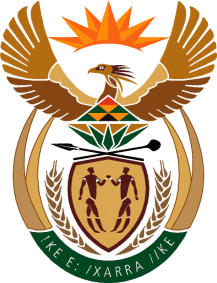 MINISTRY: PUBLIC SERVICE AND ADMINISTRATIONREPUBLIC OF SOUTH AFRICANATIONAL ASSEMBLYQUESTION FOR WRITTEN REPLY DATE:		04 NOVEMBER 2022QUESTION NO.: 	4015	Mrs H Denner (FF Plus) to ask the Minister of Public Service and Administration:What are his department’s contingency plans to ensure continuous and uninterrupted service delivery to the public, in the event of prolonged strike action by Public Service employees?						    NW5016EREPLY: The Department of Public Service and Administration has developed a detailed Strike Management Plan, outlining the procedural requirements for a protected picket and strike. Picketing Rules have been concluded with organised labour. Measures to mitigate the impact of the strike have been put in place such as the establishment of the Strike Management Committees from National level and across all the departments. The Provincial Departments will be co-ordinated from the Offices of the Premiers. Reports pertaining to the strike will be collated on a daily basis and sent to the co-ordinating structure and then to the DPSA.  End 